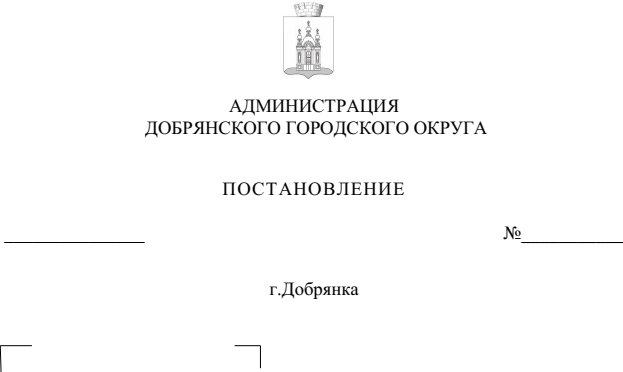 В соответствии с решением Думы Добрянского городского округа 
от 12 декабря 2023 г. № 894 «О бюджете Добрянского городского округа Пермского края на 2024 год и на плановый период 2025 и 2026 годов», решением Думы Добрянского городского округа от 12 декабря 2023 г. № 895 «О внесении изменений в решение Думы Добрянского городского округа 
от 08 декабря 2022 г. № 739 «О бюджете Добрянского городского округа на 2023 год и на плановый период 2024 и 2025 годов», пунктом 7.2 Порядка принятия решений о разработке, формировании, реализации и оценке эффективности муниципальных программ Добрянского городского округа, утвержденного постановлением администрации Добрянского городского округа от 30 июня 2022 г. № 1705, в целях уточнения основных параметров муниципальной программы «Безопасный муниципалитет», утвержденной постановлением администрации Добрянского городского округа от 31 октября 2022 г. № 3048, администрация округа ПОСТАНОВЛЯЕТ:1. Утвердить прилагаемые изменения, которые вносятся 
в муниципальную программу Добрянского городского округа «Безопасный муниципалитет», утвержденную постановлением администрации Добрянского городского округа от 31 октября 2022 г. № 3048 (в редакции постановлений администрации Добрянского городского округа от 13 января 2023 г. № 60, 
от 28 июня 2023 г. № 1947, от 29 августа 2023 г. № 2713, от 24 октября 2023 г. № 3387).2. Опубликовать настоящее постановление в печатном средстве массовой информации «Официальный бюллетень органов местного самоуправления муниципального образования Добрянский городской округ», разместить 
на официальном сайте правовой информации Добрянского городского округа 
в информационно-телекоммуникационной сети Интернет с доменным именем dobr-pravo.ru.3. Настоящее постановление вступает в силу после его официального опубликования (обнародования).Глава городского округа – глава администрации Добрянского городского округа                                                           Д.В. Антонов
УТВЕРЖДЕНЫпостановлением администрации Добрянского городского округа от                        № ИЗМЕНЕНИЯ, которые вносятся в муниципальную программу «Безопасный муниципалитет», утвержденную постановлением администрации Добрянского городского округа от 31 октября 2022 г. № 30481. В паспорте муниципальной программы позицию, касающуюся объемов бюджетных ассигнований по источникам финансирования программы, изложить в следующей редакции:2. Приложение к муниципальной программе изложить в редакции согласно приложению к настоящим изменениям.Приложение к изменениям, которые вносятся 
в муниципальную программу Добрянского городского округа «Безопасный муниципалитет», утвержденную постановлением администрации Добрянского городского округа от 31 октября 2022 г. № 3048ПЕРЕЧЕНЬ мероприятий, объемы и источники финансирования муниципальной программы Добрянского городского округа, ожидаемые конечные результаты программы на 2023-2026 годы                                                                                                                                                                                                                                                                             (тыс. руб.)Объемы бюджетных ассигнований по источникам финансирования программыИсточники финансированияВсего2023г.2024 г.2025 г.2026 г.Объемы бюджетных ассигнований по источникам финансирования программыВсего, в том числе:83931,719993,221518,720606,321813,5Объемы бюджетных ассигнований по источникам финансирования программыСредства краевого бюджета16448,53736,24151,34280,54280,5Объемы бюджетных ассигнований по источникам финансирования программыСредства местного бюджета67483,216257,017367,416325,817533,0№
п/пМероприятия муниципальной программыМероприятия муниципальной программыМероприятия муниципальной программыОтветственныйисполнитель, соисполнительОтветственныйисполнитель, соисполнительЦСРКВРСрок начала реализации мероприятияСрок окончания реализации мероприятияРасходы на период действиямуниципальной программы (ВСЕГО),в том числе по источникамфинансированияВ том числепо годамВ том числепо годамВ том числепо годамВ том числепо годамВ том числепо годамОжидаемые и конечные результаты реализации муниципальной программы№
п/пМероприятия муниципальной программыМероприятия муниципальной программыМероприятия муниципальной программыОтветственныйисполнитель, соисполнительОтветственныйисполнитель, соисполнительЦСРКВРСрок начала реализации мероприятияСрок окончания реализации мероприятияРасходы на период действиямуниципальной программы (ВСЕГО),в том числе по источникамфинансированияВсего по мероприятию, в том числе:2023г.2024г.2025г.2026 г.Ожидаемые и конечные результаты реализации муниципальной программы1222334567891011121314Цель: Обеспечение безопасности граждан на территории Добрянского городского округа на основе совместных усилий администрации городского округа, правоохранительных органов, организаций и общественных объединенийЦель: Обеспечение безопасности граждан на территории Добрянского городского округа на основе совместных усилий администрации городского округа, правоохранительных органов, организаций и общественных объединенийЦель: Обеспечение безопасности граждан на территории Добрянского городского округа на основе совместных усилий администрации городского округа, правоохранительных органов, организаций и общественных объединенийЦель: Обеспечение безопасности граждан на территории Добрянского городского округа на основе совместных усилий администрации городского округа, правоохранительных органов, организаций и общественных объединенийЦель: Обеспечение безопасности граждан на территории Добрянского городского округа на основе совместных усилий администрации городского округа, правоохранительных органов, организаций и общественных объединенийЦель: Обеспечение безопасности граждан на территории Добрянского городского округа на основе совместных усилий администрации городского округа, правоохранительных органов, организаций и общественных объединенийЦель: Обеспечение безопасности граждан на территории Добрянского городского округа на основе совместных усилий администрации городского округа, правоохранительных органов, организаций и общественных объединенийЦель: Обеспечение безопасности граждан на территории Добрянского городского округа на основе совместных усилий администрации городского округа, правоохранительных органов, организаций и общественных объединенийЦель: Обеспечение безопасности граждан на территории Добрянского городского округа на основе совместных усилий администрации городского округа, правоохранительных органов, организаций и общественных объединенийЦель: Обеспечение безопасности граждан на территории Добрянского городского округа на основе совместных усилий администрации городского округа, правоохранительных органов, организаций и общественных объединенийЦель: Обеспечение безопасности граждан на территории Добрянского городского округа на основе совместных усилий администрации городского округа, правоохранительных органов, организаций и общественных объединенийЦель: Обеспечение безопасности граждан на территории Добрянского городского округа на основе совместных усилий администрации городского округа, правоохранительных органов, организаций и общественных объединенийЦель: Обеспечение безопасности граждан на территории Добрянского городского округа на основе совместных усилий администрации городского округа, правоохранительных органов, организаций и общественных объединенийЦель: Обеспечение безопасности граждан на территории Добрянского городского округа на основе совместных усилий администрации городского округа, правоохранительных органов, организаций и общественных объединенийЗадача:Задача:Развитие системы социальной профилактики правонарушений, обеспечение защиты и реализации прав и законных интересов несовершеннолетнихРазвитие системы социальной профилактики правонарушений, обеспечение защиты и реализации прав и законных интересов несовершеннолетнихРазвитие системы социальной профилактики правонарушений, обеспечение защиты и реализации прав и законных интересов несовершеннолетнихРазвитие системы социальной профилактики правонарушений, обеспечение защиты и реализации прав и законных интересов несовершеннолетнихРазвитие системы социальной профилактики правонарушений, обеспечение защиты и реализации прав и законных интересов несовершеннолетнихРазвитие системы социальной профилактики правонарушений, обеспечение защиты и реализации прав и законных интересов несовершеннолетнихРазвитие системы социальной профилактики правонарушений, обеспечение защиты и реализации прав и законных интересов несовершеннолетнихРазвитие системы социальной профилактики правонарушений, обеспечение защиты и реализации прав и законных интересов несовершеннолетнихРазвитие системы социальной профилактики правонарушений, обеспечение защиты и реализации прав и законных интересов несовершеннолетнихРазвитие системы социальной профилактики правонарушений, обеспечение защиты и реализации прав и законных интересов несовершеннолетнихРазвитие системы социальной профилактики правонарушений, обеспечение защиты и реализации прав и законных интересов несовершеннолетнихРазвитие системы социальной профилактики правонарушений, обеспечение защиты и реализации прав и законных интересов несовершеннолетних1Основное мероприятие «Профилактика детского и семейного неблагополучия на территории Добрянского городского округа»Основное мероприятие «Профилактика детского и семейного неблагополучия на территории Добрянского городского округа»Основное мероприятие «Профилактика детского и семейного неблагополучия на территории Добрянского городского округа»АДГОАДГО04002000002023г.2026 г.Всего по мероприятию в том числе:15238,13542,23812,53941,73941,7Увеличение доли семей, снятых с учета как находящиеся в социально опасном положении, в связи с положительной  реабилитацией, от общего количества снятых с учета1Основное мероприятие «Профилактика детского и семейного неблагополучия на территории Добрянского городского округа»Основное мероприятие «Профилактика детского и семейного неблагополучия на территории Добрянского городского округа»Основное мероприятие «Профилактика детского и семейного неблагополучия на территории Добрянского городского округа»АДГОАДГО04002000002023г.2026 г.средства краевого бюджета15238,13542,23812,53941,73941,7Увеличение доли семей, снятых с учета как находящиеся в социально опасном положении, в связи с положительной  реабилитацией, от общего количества снятых с учетаУвеличение доли семей, снятых с учета как находящиеся в социально опасном положении, в связи с положительной  реабилитацией, от общего количества снятых с учета1.1Образование комиссий по делам несовершеннолетних и защите их прав и организация их деятельностиОбразование комиссий по делам несовершеннолетних и защите их прав и организация их деятельностиОбразование комиссий по делам несовершеннолетних и защите их прав и организация их деятельностиАДГОАДГО04022С150100,20020232026Всего по мероприятию в том числе:15238,13542,23812,53941,73941,7Увеличение доли семей, снятых с учета как находящиеся в социально опасном положении, в связи с положительной  реабилитацией, от общего количества снятых с учета1.1Образование комиссий по делам несовершеннолетних и защите их прав и организация их деятельностиОбразование комиссий по делам несовершеннолетних и защите их прав и организация их деятельностиОбразование комиссий по делам несовершеннолетних и защите их прав и организация их деятельностиАДГОАДГО04022С150100,20020232026средства краевого бюджета15238,13542,23812,53941,73941,7Увеличение доли семей, снятых с учета как находящиеся в социально опасном положении, в связи с положительной  реабилитацией, от общего количества снятых с учета1.1100средства краевого бюджета14342,23152,83729,83729,83729,8Увеличение доли семей, снятых с учета как находящиеся в социально опасном положении, в связи с положительной  реабилитацией, от общего количества снятых с учета1.1200средства краевого бюджета895,9389,482,7211,9211,9Увеличение доли семей, снятых с учета как находящиеся в социально опасном положении, в связи с положительной  реабилитацией, от общего количества снятых с учетаЗадача:Задача:Повышение уровня защищённости населения и территории Добрянского городского округа от известных рисков и угроз безопасности (чрезвычайные ситуации природного и техногенного характера, преступные посягательства, дорожно-транспортная и пожарная безопасность, безопасность людей на водных объектах и др.)Повышение уровня защищённости населения и территории Добрянского городского округа от известных рисков и угроз безопасности (чрезвычайные ситуации природного и техногенного характера, преступные посягательства, дорожно-транспортная и пожарная безопасность, безопасность людей на водных объектах и др.)Повышение уровня защищённости населения и территории Добрянского городского округа от известных рисков и угроз безопасности (чрезвычайные ситуации природного и техногенного характера, преступные посягательства, дорожно-транспортная и пожарная безопасность, безопасность людей на водных объектах и др.)Повышение уровня защищённости населения и территории Добрянского городского округа от известных рисков и угроз безопасности (чрезвычайные ситуации природного и техногенного характера, преступные посягательства, дорожно-транспортная и пожарная безопасность, безопасность людей на водных объектах и др.)Повышение уровня защищённости населения и территории Добрянского городского округа от известных рисков и угроз безопасности (чрезвычайные ситуации природного и техногенного характера, преступные посягательства, дорожно-транспортная и пожарная безопасность, безопасность людей на водных объектах и др.)Повышение уровня защищённости населения и территории Добрянского городского округа от известных рисков и угроз безопасности (чрезвычайные ситуации природного и техногенного характера, преступные посягательства, дорожно-транспортная и пожарная безопасность, безопасность людей на водных объектах и др.)Повышение уровня защищённости населения и территории Добрянского городского округа от известных рисков и угроз безопасности (чрезвычайные ситуации природного и техногенного характера, преступные посягательства, дорожно-транспортная и пожарная безопасность, безопасность людей на водных объектах и др.)Повышение уровня защищённости населения и территории Добрянского городского округа от известных рисков и угроз безопасности (чрезвычайные ситуации природного и техногенного характера, преступные посягательства, дорожно-транспортная и пожарная безопасность, безопасность людей на водных объектах и др.)Повышение уровня защищённости населения и территории Добрянского городского округа от известных рисков и угроз безопасности (чрезвычайные ситуации природного и техногенного характера, преступные посягательства, дорожно-транспортная и пожарная безопасность, безопасность людей на водных объектах и др.)Повышение уровня защищённости населения и территории Добрянского городского округа от известных рисков и угроз безопасности (чрезвычайные ситуации природного и техногенного характера, преступные посягательства, дорожно-транспортная и пожарная безопасность, безопасность людей на водных объектах и др.)Повышение уровня защищённости населения и территории Добрянского городского округа от известных рисков и угроз безопасности (чрезвычайные ситуации природного и техногенного характера, преступные посягательства, дорожно-транспортная и пожарная безопасность, безопасность людей на водных объектах и др.)Повышение уровня защищённости населения и территории Добрянского городского округа от известных рисков и угроз безопасности (чрезвычайные ситуации природного и техногенного характера, преступные посягательства, дорожно-транспортная и пожарная безопасность, безопасность людей на водных объектах и др.)2Основное мероприятие «Поддержка деятельности народных дружин»Основное мероприятие «Поддержка деятельности народных дружин»Основное мероприятие «Поддержка деятельности народных дружин»АДГОАДГО04003000002023г.2026 г.Всего по мероприятию в том числе:3309,7663,4882,1882,1882,1Сохранение имеющейся общественной организации народная дружина (1 ед.);Выявление преступлений и административных правонарушений членами общественной организации народная дружина не менее 10% от зарегистрированных ОМВД.2Основное мероприятие «Поддержка деятельности народных дружин»Основное мероприятие «Поддержка деятельности народных дружин»Основное мероприятие «Поддержка деятельности народных дружин»АДГОАДГО04003000002023г.2026 г.средства краевого бюджета1210,4194,0338,8338,8338,8Сохранение имеющейся общественной организации народная дружина (1 ед.);Выявление преступлений и административных правонарушений членами общественной организации народная дружина не менее 10% от зарегистрированных ОМВД.2Основное мероприятие «Поддержка деятельности народных дружин»Основное мероприятие «Поддержка деятельности народных дружин»Основное мероприятие «Поддержка деятельности народных дружин»АДГОАДГО04003000002023г.2026 г.средства местного бюджета2099,3469,4543,3543,3543,3Сохранение имеющейся общественной организации народная дружина (1 ед.);Выявление преступлений и административных правонарушений членами общественной организации народная дружина не менее 10% от зарегистрированных ОМВД.2.1Материально-техническое обеспечение деятельности народных дружинМатериально-техническое обеспечение деятельности народных дружинМатериально-техническое обеспечение деятельности народных дружинАДГОАДГО04003000202002023г.2026 г.Всего по мероприятию в том числе:214,053,553,553,553,5Сохранение имеющейся общественной организации народная дружина (1 ед.);Выявление преступлений и административных правонарушений членами общественной организации народная дружина не менее 10% от зарегистрированных ОМВД.2.1Материально-техническое обеспечение деятельности народных дружинМатериально-техническое обеспечение деятельности народных дружинМатериально-техническое обеспечение деятельности народных дружинАДГОАДГО04003000202002023г.2026 г.средства местного бюджета214,053,553,553,553,5Сохранение имеющейся общественной организации народная дружина (1 ед.);Выявление преступлений и административных правонарушений членами общественной организации народная дружина не менее 10% от зарегистрированных ОМВД.2.2Выплата материального стимулирования народным дружинникам за участие в охране общественного порядкаВыплата материального стимулирования народным дружинникам за участие в охране общественного порядкаВыплата материального стимулирования народным дружинникам за участие в охране общественного порядкаАДГОАДГО04003SП0201002023г.2026 г.Всего по мероприятию в том числе:3095,7609,9828,6828,6828,6Сохранение имеющейся общественной организации народная дружина (1 ед.);Выявление преступлений и административных правонарушений членами общественной организации народная дружина не менее 10% от зарегистрированных ОМВД.2.2Выплата материального стимулирования народным дружинникам за участие в охране общественного порядкаВыплата материального стимулирования народным дружинникам за участие в охране общественного порядкаВыплата материального стимулирования народным дружинникам за участие в охране общественного порядкаАДГОАДГО04003SП0201002023г.2026 г.средства краевого бюджета1210,4194,0338,8338,8338,8Сохранение имеющейся общественной организации народная дружина (1 ед.);Выявление преступлений и административных правонарушений членами общественной организации народная дружина не менее 10% от зарегистрированных ОМВД.2.2Выплата материального стимулирования народным дружинникам за участие в охране общественного порядкаВыплата материального стимулирования народным дружинникам за участие в охране общественного порядкаВыплата материального стимулирования народным дружинникам за участие в охране общественного порядкаАДГОАДГО04003SП0201002023г.2026 г.средства местного бюджета1885,3415,9489,8489,8489,8Сохранение имеющейся общественной организации народная дружина (1 ед.);Выявление преступлений и административных правонарушений членами общественной организации народная дружина не менее 10% от зарегистрированных ОМВД.Постановление Правительства Пермского края от 18 октября 2017 г. № 870-п п. 2.3.4 Объем бюджетных ассигнований на софинансирование из бюджета муниципального образования не менее 15% из бюджета Пермского  края 85 %.Постановление Правительства Пермского края от 18 октября 2017 г. № 870-п п. 2.3.4 Объем бюджетных ассигнований на софинансирование из бюджета муниципального образования не менее 15% из бюджета Пермского  края 85 %.Постановление Правительства Пермского края от 18 октября 2017 г. № 870-п п. 2.3.4 Объем бюджетных ассигнований на софинансирование из бюджета муниципального образования не менее 15% из бюджета Пермского  края 85 %.Постановление Правительства Пермского края от 18 октября 2017 г. № 870-п п. 2.3.4 Объем бюджетных ассигнований на софинансирование из бюджета муниципального образования не менее 15% из бюджета Пермского  края 85 %.Постановление Правительства Пермского края от 18 октября 2017 г. № 870-п п. 2.3.4 Объем бюджетных ассигнований на софинансирование из бюджета муниципального образования не менее 15% из бюджета Пермского  края 85 %.Постановление Правительства Пермского края от 18 октября 2017 г. № 870-п п. 2.3.4 Объем бюджетных ассигнований на софинансирование из бюджета муниципального образования не менее 15% из бюджета Пермского  края 85 %.Постановление Правительства Пермского края от 18 октября 2017 г. № 870-п п. 2.3.4 Объем бюджетных ассигнований на софинансирование из бюджета муниципального образования не менее 15% из бюджета Пермского  края 85 %.Постановление Правительства Пермского края от 18 октября 2017 г. № 870-п п. 2.3.4 Объем бюджетных ассигнований на софинансирование из бюджета муниципального образования не менее 15% из бюджета Пермского  края 85 %.Постановление Правительства Пермского края от 18 октября 2017 г. № 870-п п. 2.3.4 Объем бюджетных ассигнований на софинансирование из бюджета муниципального образования не менее 15% из бюджета Пермского  края 85 %.Постановление Правительства Пермского края от 18 октября 2017 г. № 870-п п. 2.3.4 Объем бюджетных ассигнований на софинансирование из бюджета муниципального образования не менее 15% из бюджета Пермского  края 85 %.Постановление Правительства Пермского края от 18 октября 2017 г. № 870-п п. 2.3.4 Объем бюджетных ассигнований на софинансирование из бюджета муниципального образования не менее 15% из бюджета Пермского  края 85 %.Постановление Правительства Пермского края от 18 октября 2017 г. № 870-п п. 2.3.4 Объем бюджетных ассигнований на софинансирование из бюджета муниципального образования не менее 15% из бюджета Пермского  края 85 %.Постановление Правительства Пермского края от 18 октября 2017 г. № 870-п п. 2.3.4 Объем бюджетных ассигнований на софинансирование из бюджета муниципального образования не менее 15% из бюджета Пермского  края 85 %.Постановление Правительства Пермского края от 18 октября 2017 г. № 870-п п. 2.3.4 Объем бюджетных ассигнований на софинансирование из бюджета муниципального образования не менее 15% из бюджета Пермского  края 85 %.3Основное мероприятие «Профилактика безопасности дорожного движения, предупреждение детского дорожно-транспортного травматизма»Основное мероприятие «Профилактика безопасности дорожного движения, предупреждение детского дорожно-транспортного травматизма»Основное мероприятие «Профилактика безопасности дорожного движения, предупреждение детского дорожно-транспортного травматизма»УОУО04004000002023г.2026 г.Всего по мероприятию в том числе:571,2142,8142,8142,8142,8Охват детей и подростков в возрасте от 4 до 18 лет, посещающих образовательные организации, профилактической работой по предупреждению детского дорожно-транспортного травматизма 100%;3Основное мероприятие «Профилактика безопасности дорожного движения, предупреждение детского дорожно-транспортного травматизма»Основное мероприятие «Профилактика безопасности дорожного движения, предупреждение детского дорожно-транспортного травматизма»Основное мероприятие «Профилактика безопасности дорожного движения, предупреждение детского дорожно-транспортного травматизма»УОУО04004000002023г.2026 г.средства местного бюджета571,2142,8142,8142,8142,8Охват детей и подростков в возрасте от 4 до 18 лет, посещающих образовательные организации, профилактической работой по предупреждению детского дорожно-транспортного травматизма 100%;3.1Мероприятия по предупреждению детского дорожно-транспортного травматизмаМероприятия по предупреждению детского дорожно-транспортного травматизмаМероприятия по предупреждению детского дорожно-транспортного травматизмаУОУО04004000306002023г.2026 г.Всего по мероприятию в том числе:571,2142,8142,8142,8142,8Охват детей и подростков в возрасте от 4 до 18 лет, посещающих образовательные организации, профилактической работой по предупреждению детского дорожно-транспортного травматизма 100%;3.1Мероприятия по предупреждению детского дорожно-транспортного травматизмаМероприятия по предупреждению детского дорожно-транспортного травматизмаМероприятия по предупреждению детского дорожно-транспортного травматизмаУОУО04004000306002023г.2026 г.средства местного бюджета571,2142,8142,8142,8142,8Охват детей и подростков в возрасте от 4 до 18 лет, посещающих образовательные организации, профилактической работой по предупреждению детского дорожно-транспортного травматизма 100%;4Основное мероприятие «Построение и поддержание в постоянной готовности автоматизированной системы оповещения населения»Основное мероприятие «Построение и поддержание в постоянной готовности автоматизированной системы оповещения населения»Основное мероприятие «Построение и поддержание в постоянной готовности автоматизированной системы оповещения населения»АДГОАДГО04005000002023г.2026 г.Всего по мероприятию в том числе:4456,9512,91424,61231,21288,2Создание муниципальной системы оповещения населения (к завершению программы в 7 населенных пунктах);4Основное мероприятие «Построение и поддержание в постоянной готовности автоматизированной системы оповещения населения»Основное мероприятие «Построение и поддержание в постоянной готовности автоматизированной системы оповещения населения»Основное мероприятие «Построение и поддержание в постоянной готовности автоматизированной системы оповещения населения»АДГОАДГО04005000002023г.2026 г.средства местного бюджета4456,9512,91424,61231,21288,2Создание муниципальной системы оповещения населения (к завершению программы в 7 населенных пунктах);4.1Устройство муниципальной системы оповещения Добрянского городского округаУстройство муниципальной системы оповещения Добрянского городского округаУстройство муниципальной системы оповещения Добрянского городского округаАДГОАДГО04005000402002023г.2026 г.Всего по мероприятию в том числе:4456,9512,91424,61231,21288,2Создание муниципальной системы оповещения населения (к завершению программы в 7 населенных пунктах);4.1Установка СО в ВисимУстановка СО в ВисимУстановка СО в ВисимАДГОАДГО200средства местного бюджета512,9512,9 0,0 0,00,0Создание муниципальной системы оповещения населения (к завершению программы в 7 населенных пунктах);4.1Установка СО в Липово, ЗавожикУстановка СО в Липово, ЗавожикУстановка СО в Липово, ЗавожикАДГОАДГО200средства местного бюджета1424,6 0,01424,6 0,00,0Создание муниципальной системы оповещения населения (к завершению программы в 7 населенных пунктах);4.1Установка СО в Лунежки, КлючиУстановка СО в Лунежки, КлючиУстановка СО в Лунежки, КлючиАДГОАДГО200средства местного бюджета1231,2 0,0 0,01231,20,0Создание муниципальной системы оповещения населения (к завершению программы в 7 населенных пунктах);4.1Установка СО в Борн-Ленва, Нижний ЛухУстановка СО в Борн-Ленва, Нижний ЛухУстановка СО в Борн-Ленва, Нижний ЛухАДГОАДГО200средства местного бюджета1288,20,00,00,01288,2Создание муниципальной системы оповещения населения (к завершению программы в 7 населенных пунктах);5Основное мероприятие «Обучение, пропаганда, информирование населения и сотрудников»Основное мероприятие «Обучение, пропаганда, информирование населения и сотрудников»Основное мероприятие «Обучение, пропаганда, информирование населения и сотрудников»АДГОУСРАДГОУСР04009000002023г.2026 г.Всего по мероприятию в том числе:227,742,361,861,861,8Сохранение доли обученного руководящего состава и специалистов органов управления в области ГО и ЧС (не менее 90 % ежегодно);5Основное мероприятие «Обучение, пропаганда, информирование населения и сотрудников»Основное мероприятие «Обучение, пропаганда, информирование населения и сотрудников»Основное мероприятие «Обучение, пропаганда, информирование населения и сотрудников»АДГОУСРАДГОУСР04009000002023г.2026 г.средства местного бюджета227,742,361,861,861,8Сохранение доли обученного руководящего состава и специалистов органов управления в области ГО и ЧС (не менее 90 % ежегодно);5.1Обучение руководящего состава и специалистов органов управления в области ГО и ЧСОбучение руководящего состава и специалистов органов управления в области ГО и ЧСОбучение руководящего состава и специалистов органов управления в области ГО и ЧСАДГОАДГО04009000702002023г.2026 г.Всего по мероприятию в том числе:72,722,316,816,816,8Сохранение доли обученного руководящего состава и специалистов органов управления в области ГО и ЧС (не менее 90 % ежегодно);5.1Обучение руководящего состава и специалистов органов управления в области ГО и ЧСОбучение руководящего состава и специалистов органов управления в области ГО и ЧСОбучение руководящего состава и специалистов органов управления в области ГО и ЧСАДГОАДГО04009000702002023г.2026 г.средства местного бюджета72,722,316,816,816,8Сохранение доли обученного руководящего состава и специалистов органов управления в области ГО и ЧС (не менее 90 % ежегодно);5.1Обучение руководящего состава и специалистов органов управления в области ГО и ЧСОбучение руководящего состава и специалистов органов управления в области ГО и ЧСОбучение руководящего состава и специалистов органов управления в области ГО и ЧСАДГОАДГОсредства местного бюджета72,722,316,816,816,8Сохранение доли обученного руководящего состава и специалистов органов управления в области ГО и ЧС (не менее 90 % ежегодно);5.2Мероприятия по информированию населения в сфере безопасностиМероприятия по информированию населения в сфере безопасностиМероприятия по информированию населения в сфере безопасностиАДГОУСРАДГОУСР04009000802002023г.2026 г.Всего по мероприятию в том числе:155,020,045,045,045,0Информирование и обучение населения в сфере безопасности через печатные СМИ – 5 ед. ежегодно;5.2Организация изготовления и размещение в местах массового пребывания людей, в общественном транспорте памяток, листовок, плакатов сфере пожарной безопасностиОрганизация изготовления и размещение в местах массового пребывания людей, в общественном транспорте памяток, листовок, плакатов сфере пожарной безопасностиОрганизация изготовления и размещение в местах массового пребывания людей, в общественном транспорте памяток, листовок, плакатов сфере пожарной безопасностиАДГОАДГО200средства местного бюджета20,05,05,05,05,0Информирование и обучение населения в сфере безопасности через печатные СМИ – 5 ед. ежегодно;5.2Организация изготовления и размещение в местах массового пребывания людей, в общественном транспорте памяток, листовок, плакатов о порядке действий в случае угрозы террористического акта и при обнаружении подозрительных предметовОрганизация изготовления и размещение в местах массового пребывания людей, в общественном транспорте памяток, листовок, плакатов о порядке действий в случае угрозы террористического акта и при обнаружении подозрительных предметовОрганизация изготовления и размещение в местах массового пребывания людей, в общественном транспорте памяток, листовок, плакатов о порядке действий в случае угрозы террористического акта и при обнаружении подозрительных предметовАДГОАДГО200средства местного бюджета20,05,05,05,05,0Информирование и обучение населения в сфере безопасности через печатные СМИ – 5 ед. ежегодно;5.2Выпуск буклетов и листовок, повышающих правовую культуру граждан и пособий по профилактике правонарушенийВыпуск буклетов и листовок, повышающих правовую культуру граждан и пособий по профилактике правонарушенийВыпуск буклетов и листовок, повышающих правовую культуру граждан и пособий по профилактике правонарушенийАДГОАДГО200средства местного бюджета20,05,05,05,05,0Информирование и обучение населения в сфере безопасности через печатные СМИ – 5 ед. ежегодно;5.2Выпуск буклетов и листовок антинаркотической направленностиВыпуск буклетов и листовок антинаркотической направленностиВыпуск буклетов и листовок антинаркотической направленностиАДГОАДГО200средства местного бюджета20,05,05,05,05,0Информирование и обучение населения в сфере безопасности через печатные СМИ – 5 ед. ежегодно;5.2Организация и проведение профилактической работы среди учащихся образовательных учреждений в сфере пожарной безопасности (Школа безопасности)Организация и проведение профилактической работы среди учащихся образовательных учреждений в сфере пожарной безопасности (Школа безопасности)Организация и проведение профилактической работы среди учащихся образовательных учреждений в сфере пожарной безопасности (Школа безопасности)УСРУСР200средства местного бюджета75,00,025,025,025,0Информирование и обучение населения в сфере безопасности через печатные СМИ – 5 ед. ежегодно;6Основное мероприятие «Обеспечение безопасности людей на водных объектах»Основное мероприятие «Обеспечение безопасности людей на водных объектах»Основное мероприятие «Обеспечение безопасности людей на водных объектах»АДГОУЖКХиБОЖКХ,УИЗОАДГОУЖКХиБОЖКХ,УИЗО04011000002023г.2026 г.Всего по мероприятию в том числе:3159,51267,61157,317,3717,3Своевременное информирование граждан в области безопасности людей на водных объектах6Основное мероприятие «Обеспечение безопасности людей на водных объектах»Основное мероприятие «Обеспечение безопасности людей на водных объектах»Основное мероприятие «Обеспечение безопасности людей на водных объектах»АДГОУЖКХиБОЖКХ,УИЗОАДГОУЖКХиБОЖКХ,УИЗО04011000002023г.2026 г.средства местного бюджета3159,51267,61157,317,3717,3Своевременное информирование граждан в области безопасности людей на водных объектах6.1Мероприятия, направленные на предотвращение ситуаций, связанных с обеспечением безопасности на водных объектахМероприятия, направленные на предотвращение ситуаций, связанных с обеспечением безопасности на водных объектахМероприятия, направленные на предотвращение ситуаций, связанных с обеспечением безопасности на водных объектахАДГОУЖКХиБОЖКХУИЗОАДГОУЖКХиБОЖКХУИЗО04011001102006002023г.2026г.Всего по мероприятию в том числе:3159,51267,61157,317,3717,3Своевременное информирование граждан в области безопасности людей на водных объектах6.1Изготовление и размещение стендов и запрещающих знаков по обеспечению безопасности людей на водных объектахИзготовление и размещение стендов и запрещающих знаков по обеспечению безопасности людей на водных объектахИзготовление и размещение стендов и запрещающих знаков по обеспечению безопасности людей на водных объектахАДГОАДГО200средства местного бюджета40,010,010,010,010,0Своевременное информирование граждан в области безопасности людей на водных объектах6.1Установка вешек в д. Лябово до г. ДобрянкаУстановка вешек в д. Лябово до г. ДобрянкаУстановка вешек в д. Лябово до г. ДобрянкаАДГОАДГО200средства местного бюджета29,27,37,37,37,3Своевременное информирование граждан в области безопасности людей на водных объектах6.1Разработка декларации безопасности ГТС находящихся в муниципальной собственности (Добрянка набережная)Разработка декларации безопасности ГТС находящихся в муниципальной собственности (Добрянка набережная)Разработка декларации безопасности ГТС находящихся в муниципальной собственности (Добрянка набережная)АДГОАДГО200средства местного бюджета144,0144,00,00,00,0Своевременное информирование граждан в области безопасности людей на водных объектах6.1Разработка декларации безопасности ГТС находящихся в муниципальной собственности (У-Гаревая, район церкви)Разработка декларации безопасности ГТС находящихся в муниципальной собственности (У-Гаревая, район церкви)Разработка декларации безопасности ГТС находящихся в муниципальной собственности (У-Гаревая, район церкви)АДГОАДГО200средства местного бюджета440,00,0440,00,00,0Своевременное информирование граждан в области безопасности людей на водных объектах6.1Регулярное обследование ГТС находящихся в муниципальной собственности (У-Гаревая, район школы)Регулярное обследование ГТС находящихся в муниципальной собственности (У-Гаревая, район школы)Регулярное обследование ГТС находящихся в муниципальной собственности (У-Гаревая, район школы)АДГОАДГО200средства местного бюджета296,0296,00,00,00,0Своевременное информирование граждан в области безопасности людей на водных объектах6.1Регулярное обследование ГТС находящихся в муниципальной собственности (Добрянка набережная)Регулярное обследование ГТС находящихся в муниципальной собственности (Добрянка набережная)Регулярное обследование ГТС находящихся в муниципальной собственности (Добрянка набережная)АДГОАДГО200средства местного бюджета0,00,00,00,00,0Своевременное информирование граждан в области безопасности людей на водных объектах6.1Регулярное обследование ГТС находящихся в муниципальной собственности (Добрянка Тюсь)Регулярное обследование ГТС находящихся в муниципальной собственности (Добрянка Тюсь)Регулярное обследование ГТС находящихся в муниципальной собственности (Добрянка Тюсь)АДГОАДГО200средства местного бюджета0,00,00,00,0700,0Своевременное информирование граждан в области безопасности людей на водных объектах6.1Выполнение оценки уязвимости причальных стенок, находящихся в муниципальной собственностиВыполнение оценки уязвимости причальных стенок, находящихся в муниципальной собственностиВыполнение оценки уязвимости причальных стенок, находящихся в муниципальной собственностиУИЗОУИЗО200средства местного бюджета473,3473,30,00,00,0Своевременное информирование граждан в области безопасности людей на водных объектах6.1Предоставление субсидий бюджетным, автономным учреждениям и иным некоммерческим организациямПредоставление субсидий бюджетным, автономным учреждениям и иным некоммерческим организациямПредоставление субсидий бюджетным, автономным учреждениям и иным некоммерческим организациямУЖКХиБОЖКХУЖКХиБОЖКХ600Всего по мероприятию в том числе:1033,9333,9700,00,00,0Своевременное информирование граждан в области безопасности людей на водных объектах6.1Предоставление субсидий бюджетным, автономным учреждениям и иным некоммерческим организациямПредоставление субсидий бюджетным, автономным учреждениям и иным некоммерческим организациямПредоставление субсидий бюджетным, автономным учреждениям и иным некоммерческим организациямУЖКХиБОЖКХУЖКХиБОЖКХ600средства местного бюджета1033,9333,9700,00,00,0Своевременное информирование граждан в области безопасности людей на водных объектах6.1Предоставление субсидий бюджетным, автономным учреждениям и иным некоммерческим организациямПредоставление субсидий бюджетным, автономным учреждениям и иным некоммерческим организациямПредоставление субсидий бюджетным, автономным учреждениям и иным некоммерческим организациямУЖКХиБУЖКХиБ600средства местного бюджета651,6301,6350,00,00,0Своевременное информирование граждан в области безопасности людей на водных объектах6.1Предоставление субсидий бюджетным, автономным учреждениям и иным некоммерческим организациямПредоставление субсидий бюджетным, автономным учреждениям и иным некоммерческим организациямПредоставление субсидий бюджетным, автономным учреждениям и иным некоммерческим организациямОЖКХОЖКХ600средства местного бюджета382,332,3350,00,00,0Своевременное информирование граждан в области безопасности людей на водных объектах7Основное мероприятие «Повышение защищённости объектов Добрянского городского округа, в рамках реализации концепции АПК «Безопасный город»Основное мероприятие «Повышение защищённости объектов Добрянского городского округа, в рамках реализации концепции АПК «Безопасный город»Основное мероприятие «Повышение защищённости объектов Добрянского городского округа, в рамках реализации концепции АПК «Безопасный город»АДГООЖКХУЖКХиБАДГООЖКХУЖКХиБ04012000002023г.2026г.Всего по мероприятию в том числе:2242,0704,8512,4512,4512,4Приведение к требованиям систем безопасности объекта7Основное мероприятие «Повышение защищённости объектов Добрянского городского округа, в рамках реализации концепции АПК «Безопасный город»Основное мероприятие «Повышение защищённости объектов Добрянского городского округа, в рамках реализации концепции АПК «Безопасный город»Основное мероприятие «Повышение защищённости объектов Добрянского городского округа, в рамках реализации концепции АПК «Безопасный город»АДГООЖКХУЖКХиБАДГООЖКХУЖКХиБ04012000002023г.2026г.средства местного бюджета2242,0704,8512,4512,4512,4Приведение к требованиям систем безопасности объекта7.1Повышения защищённости объектов инфраструктуры Повышения защищённости объектов инфраструктуры Повышения защищённости объектов инфраструктуры АДГОАДГО04012001402002023г.2026г.Всего по мероприятию в том числе:0,00,00,00,00,0Приведение к требованиям систем безопасности объекта7.1Повышения защищённости объектов инфраструктуры Повышения защищённости объектов инфраструктуры Повышения защищённости объектов инфраструктуры АДГОАДГО04012001402002023г.2026г.средства местного бюджета0,00,00,00,00,0Приведение к требованиям систем безопасности объекта7.2Осуществление мероприятий по организации видеонаблюдения на муниципальных территориях общественного пользованияОсуществление мероприятий по организации видеонаблюдения на муниципальных территориях общественного пользованияОсуществление мероприятий по организации видеонаблюдения на муниципальных территориях общественного пользованияАДГООЖКХ
УЖКХиБАДГООЖКХ
УЖКХиБ04012002502023г.2026г.Всего по мероприятию в том числе:2242,0704,8512,4512,4512,4Приведение к требованиям систем безопасности объекта7.2Осуществление мероприятий по организации видеонаблюдения на муниципальных территориях общественного пользованияОсуществление мероприятий по организации видеонаблюдения на муниципальных территориях общественного пользованияОсуществление мероприятий по организации видеонаблюдения на муниципальных территориях общественного пользованияАДГООЖКХ
УЖКХиБАДГООЖКХ
УЖКХиБ04012002502023г.2026г.средства местного бюджета2242,0704,8512,4512,4512,4Приведение к требованиям систем безопасности объекта7.2АДГОАДГО200средства местного бюджета1999,2462,0512,4512,4512,4Приведение к требованиям систем безопасности объекта7.2ОЖКХОЖКХ200средства местного бюджета58,858,80,00,00,0Приведение к требованиям систем безопасности объекта7.2УЖКХиБУЖКХиБ200средства местного бюджета184,0184,00,00,00,0Приведение к требованиям систем безопасности объекта8Основное мероприятие «Обеспечение первичных мер пожарной безопасности в границах Добрянского городского округа»Основное мероприятие «Обеспечение первичных мер пожарной безопасности в границах Добрянского городского округа»Основное мероприятие «Обеспечение первичных мер пожарной безопасности в границах Добрянского городского округа»АДГОУЖКХиБОЖКХУИЗОАДГОУЖКХиБОЖКХУИЗО04013000002023г.2026г.Всего по мероприятию в том числе:9408,93088,22200,72060,02060,0Сохранение имеющейся общественной организации добровольной пожарной охраны (1 ед.);Прикрытие силами пожарной дружины населенных пунктов от общего числа зарегистрированных населенных пунктов Предотвращение возгораний с участием в пожаротушении ДПО от общего числа зарегистрированных пожаров 8Основное мероприятие «Обеспечение первичных мер пожарной безопасности в границах Добрянского городского округа»Основное мероприятие «Обеспечение первичных мер пожарной безопасности в границах Добрянского городского округа»Основное мероприятие «Обеспечение первичных мер пожарной безопасности в границах Добрянского городского округа»АДГОУЖКХиБОЖКХУИЗОАДГОУЖКХиБОЖКХУИЗО04013000002023г.2026г.средства местного бюджета9408,93088,22200,72060,02060,0Сохранение имеющейся общественной организации добровольной пожарной охраны (1 ед.);Прикрытие силами пожарной дружины населенных пунктов от общего числа зарегистрированных населенных пунктов Предотвращение возгораний с участием в пожаротушении ДПО от общего числа зарегистрированных пожаров Сохранение имеющейся общественной организации добровольной пожарной охраны (1 ед.);Прикрытие силами пожарной дружины населенных пунктов от общего числа зарегистрированных населенных пунктов Предотвращение возгораний с участием в пожаротушении ДПО от общего числа зарегистрированных пожаров 8.1Содержание добровольных пожарных дружинСодержание добровольных пожарных дружинСодержание добровольных пожарных дружинАДГОАДГО0401300150100, 2002023г.2026г.Всего по мероприятию в том числе:593,7126,9155,6155,6155,6Сохранение имеющейся общественной организации добровольной пожарной охраны (1 ед.);Прикрытие силами пожарной дружины населенных пунктов от общего числа зарегистрированных населенных пунктов Предотвращение возгораний с участием в пожаротушении ДПО от общего числа зарегистрированных пожаров 8.1Содержание добровольных пожарных дружинСодержание добровольных пожарных дружинСодержание добровольных пожарных дружинАДГОАДГО0401300150100, 2002023г.2026г.средства местного бюджета593,7126,9155,6155,6155,6Сохранение имеющейся общественной организации добровольной пожарной охраны (1 ед.);Прикрытие силами пожарной дружины населенных пунктов от общего числа зарегистрированных населенных пунктов Предотвращение возгораний с участием в пожаротушении ДПО от общего числа зарегистрированных пожаров 8.1100средства местного бюджета593,7126,9155,6155,6155,6Сохранение имеющейся общественной организации добровольной пожарной охраны (1 ед.);Прикрытие силами пожарной дружины населенных пунктов от общего числа зарегистрированных населенных пунктов Предотвращение возгораний с участием в пожаротушении ДПО от общего числа зарегистрированных пожаров 8.1200средства местного бюджета0,00,00,00,00,0Сохранение имеющейся общественной организации добровольной пожарной охраны (1 ед.);Прикрытие силами пожарной дружины населенных пунктов от общего числа зарегистрированных населенных пунктов Предотвращение возгораний с участием в пожаротушении ДПО от общего числа зарегистрированных пожаров 8.2Мероприятия, направленные на предотвращение ситуаций, связанных с обеспечением пожарной безопасностиМероприятия, направленные на предотвращение ситуаций, связанных с обеспечением пожарной безопасностиМероприятия, направленные на предотвращение ситуаций, связанных с обеспечением пожарной безопасностиАДГО, УЖКХиБ;ОЖКХАДГО, УЖКХиБ;ОЖКХ0401300160200, 6002023г.2026г.Всего по мероприятию в том числе:3866,71191,9852,0911,4911,4Сохранение имеющейся общественной организации добровольной пожарной охраны (1 ед.);Прикрытие силами пожарной дружины населенных пунктов от общего числа зарегистрированных населенных пунктов Предотвращение возгораний с участием в пожаротушении ДПО от общего числа зарегистрированных пожаров 8.2Мероприятия, направленные на предотвращение ситуаций, связанных с обеспечением пожарной безопасностиМероприятия, направленные на предотвращение ситуаций, связанных с обеспечением пожарной безопасностиМероприятия, направленные на предотвращение ситуаций, связанных с обеспечением пожарной безопасностиАДГО, УЖКХиБ;ОЖКХАДГО, УЖКХиБ;ОЖКХ0401300160200, 6002023г.2026г.средства местного бюджета3866,71191,9852,0911,4911,4Сохранение имеющейся общественной организации добровольной пожарной охраны (1 ед.);Прикрытие силами пожарной дружины населенных пунктов от общего числа зарегистрированных населенных пунктов Предотвращение возгораний с участием в пожаротушении ДПО от общего числа зарегистрированных пожаров Оборудование и содержание подъездов к наружным источникам противопожарного водоснабженияОборудование и содержание подъездов к наружным источникам противопожарного водоснабженияОборудование и содержание подъездов к наружным источникам противопожарного водоснабженияАДГОАДГО200средства местного бюджета150,00,00,075,075,0Сохранение имеющейся общественной организации добровольной пожарной охраны (1 ед.);Прикрытие силами пожарной дружины населенных пунктов от общего числа зарегистрированных населенных пунктов Предотвращение возгораний с участием в пожаротушении ДПО от общего числа зарегистрированных пожаров Приобретение дымовых извещателей для неблагополучных семейПриобретение дымовых извещателей для неблагополучных семейПриобретение дымовых извещателей для неблагополучных семейАДГОАДГО200средства местного бюджета39,226,10,08,88,8Сохранение имеющейся общественной организации добровольной пожарной охраны (1 ед.);Прикрытие силами пожарной дружины населенных пунктов от общего числа зарегистрированных населенных пунктов Предотвращение возгораний с участием в пожаротушении ДПО от общего числа зарегистрированных пожаров Проверка наружных источников противопожарного водоснабженияПроверка наружных источников противопожарного водоснабженияПроверка наружных источников противопожарного водоснабженияАДГОАДГО200средства местного бюджета836,9179,7302,0177,6177,6Сохранение имеющейся общественной организации добровольной пожарной охраны (1 ед.);Прикрытие силами пожарной дружины населенных пунктов от общего числа зарегистрированных населенных пунктов Предотвращение возгораний с участием в пожаротушении ДПО от общего числа зарегистрированных пожаров Опашка границ территории населенных пунктовОпашка границ территории населенных пунктовОпашка границ территории населенных пунктовАДГОАДГО200средства местного бюджета1000,0250,0250,0250,0250,0Сохранение имеющейся общественной организации добровольной пожарной охраны (1 ед.);Прикрытие силами пожарной дружины населенных пунктов от общего числа зарегистрированных населенных пунктов Предотвращение возгораний с участием в пожаротушении ДПО от общего числа зарегистрированных пожаров Обустройство пожарного водоёма (д. Таборы)Обустройство пожарного водоёма (д. Таборы)Обустройство пожарного водоёма (д. Таборы)АДГОАДГО200средства местного бюджета308,5308,50,00,00,0Сохранение имеющейся общественной организации добровольной пожарной охраны (1 ед.);Прикрытие силами пожарной дружины населенных пунктов от общего числа зарегистрированных населенных пунктов Предотвращение возгораний с участием в пожаротушении ДПО от общего числа зарегистрированных пожаров Установка пожарных гидрантов на имеющийся водоводУстановка пожарных гидрантов на имеющийся водоводУстановка пожарных гидрантов на имеющийся водоводАДГОАДГО200средства местного бюджета200,00,00,0100,0100,0Сохранение имеющейся общественной организации добровольной пожарной охраны (1 ед.);Прикрытие силами пожарной дружины населенных пунктов от общего числа зарегистрированных населенных пунктов Предотвращение возгораний с участием в пожаротушении ДПО от общего числа зарегистрированных пожаров Обслуживание наружных источников противопожарного водоснабженияОбслуживание наружных источников противопожарного водоснабженияОбслуживание наружных источников противопожарного водоснабженияУЖКХиБУЖКХиБ600средства местного бюджета1133,8233,8300,0300,0300,0Сохранение имеющейся общественной организации добровольной пожарной охраны (1 ед.);Прикрытие силами пожарной дружины населенных пунктов от общего числа зарегистрированных населенных пунктов Предотвращение возгораний с участием в пожаротушении ДПО от общего числа зарегистрированных пожаров Обслуживание наружных источников противопожарного водоснабженияОбслуживание наружных источников противопожарного водоснабженияОбслуживание наружных источников противопожарного водоснабженияОЖКХОЖКХ600средства местного бюджета66,266,20,00,00,0Сохранение имеющейся общественной организации добровольной пожарной охраны (1 ед.);Прикрытие силами пожарной дружины населенных пунктов от общего числа зарегистрированных населенных пунктов Предотвращение возгораний с участием в пожаротушении ДПО от общего числа зарегистрированных пожаров Приобретение ранцевых огнетушителейПриобретение ранцевых огнетушителейПриобретение ранцевых огнетушителейАДГОАДГО200средства местного бюджета127,6127,60,00,00,0Сохранение имеющейся общественной организации добровольной пожарной охраны (1 ед.);Прикрытие силами пожарной дружины населенных пунктов от общего числа зарегистрированных населенных пунктов Предотвращение возгораний с участием в пожаротушении ДПО от общего числа зарегистрированных пожаров 8.3Техническое обслуживание и ремонт пожарных или приспособленных для пожаротушения автомобилей для добровольных пожарных дружинТехническое обслуживание и ремонт пожарных или приспособленных для пожаротушения автомобилей для добровольных пожарных дружинТехническое обслуживание и ремонт пожарных или приспособленных для пожаротушения автомобилей для добровольных пожарных дружинУЖКХиБУЖКХиБ04013002106002023г.2026г.Всего по мероприятию в том числе:4887,91708,81193,1993,0993,0Сохранение имеющейся общественной организации добровольной пожарной охраны (1 ед.);Прикрытие силами пожарной дружины населенных пунктов от общего числа зарегистрированных населенных пунктов Предотвращение возгораний с участием в пожаротушении ДПО от общего числа зарегистрированных пожаров 8.3Техническое обслуживание и ремонт пожарных или приспособленных для пожаротушения автомобилей для добровольных пожарных дружинТехническое обслуживание и ремонт пожарных или приспособленных для пожаротушения автомобилей для добровольных пожарных дружинТехническое обслуживание и ремонт пожарных или приспособленных для пожаротушения автомобилей для добровольных пожарных дружинУЖКХиБУЖКХиБ04013002106002023г.2026г.средства местного бюджета4887,91708,81193,1993,0993,0Сохранение имеющейся общественной организации добровольной пожарной охраны (1 ед.);Прикрытие силами пожарной дружины населенных пунктов от общего числа зарегистрированных населенных пунктов Предотвращение возгораний с участием в пожаротушении ДПО от общего числа зарегистрированных пожаров Работы, услуги по содержанию имуществаРаботы, услуги по содержанию имуществаРаботы, услуги по содержанию имуществаУЖКХиБУЖКХиБ600средства местного бюджета2756,1678,7720,0678,7678,7Сохранение имеющейся общественной организации добровольной пожарной охраны (1 ед.);Прикрытие силами пожарной дружины населенных пунктов от общего числа зарегистрированных населенных пунктов Предотвращение возгораний с участием в пожаротушении ДПО от общего числа зарегистрированных пожаров Приобретение ГСМ для приспособленных к пожаротушению автомобилейПриобретение ГСМ для приспособленных к пожаротушению автомобилейПриобретение ГСМ для приспособленных к пожаротушению автомобилейУЖКХиБУЖКХиБ600средства местного бюджета527,9123,8156,5123,8123,8Сохранение имеющейся общественной организации добровольной пожарной охраны (1 ед.);Прикрытие силами пожарной дружины населенных пунктов от общего числа зарегистрированных населенных пунктов Предотвращение возгораний с участием в пожаротушении ДПО от общего числа зарегистрированных пожаров Приобретение запасных частей для АРСПриобретение запасных частей для АРСПриобретение запасных частей для АРСУЖКХиБУЖКХиБ600средства местного бюджета1147,9792,3202,676,576,5Сохранение имеющейся общественной организации добровольной пожарной охраны (1 ед.);Прикрытие силами пожарной дружины населенных пунктов от общего числа зарегистрированных населенных пунктов Предотвращение возгораний с участием в пожаротушении ДПО от общего числа зарегистрированных пожаров Арендная плата за пользование тёплым боксом УТТ в п.ДивьяАрендная плата за пользование тёплым боксом УТТ в п.ДивьяАрендная плата за пользование тёплым боксом УТТ в п.ДивьяУЖКХиБУЖКХиБ600средства местного бюджета456,0114,0114,0114,0114,0Сохранение имеющейся общественной организации добровольной пожарной охраны (1 ед.);Прикрытие силами пожарной дружины населенных пунктов от общего числа зарегистрированных населенных пунктов Предотвращение возгораний с участием в пожаротушении ДПО от общего числа зарегистрированных пожаров 8.4Мероприятия, направленные на обеспечение пожарной безопасности в городских лесахМероприятия, направленные на обеспечение пожарной безопасности в городских лесахМероприятия, направленные на обеспечение пожарной безопасности в городских лесахУИЗОУИЗО04013002402002023г.2026г.Всего по мероприятию в том числе:60,560,50,00,00,0Наличие средств предупреждения и тушения лесных пожаров при использовании городских лесов на 100%8.4Мероприятия, направленные на обеспечение пожарной безопасности в городских лесахМероприятия, направленные на обеспечение пожарной безопасности в городских лесахМероприятия, направленные на обеспечение пожарной безопасности в городских лесахУИЗОУИЗО04013002402002023г.2026г.средства местного бюджета60,560,50,00,00,0Наличие средств предупреждения и тушения лесных пожаров при использовании городских лесов на 100%Задача:Задача:Задача:Обеспечение предусмотренных законодательством Российской Федерации полномочий по защите населения и территории муниципального образования от чрезвычайных ситуаций путем осуществления в установленном порядке сбора и обмена информацией в области защиты населения и территории округа от ЧС, обеспечения своевременного оповещения и информирования населения, в том числе с использованием специализированных технических средств оповещения и информирования населения в местах массового пребывания людей, об угрозе возникновения или о возникновении ЧС.Обеспечение предусмотренных законодательством Российской Федерации полномочий по защите населения и территории муниципального образования от чрезвычайных ситуаций путем осуществления в установленном порядке сбора и обмена информацией в области защиты населения и территории округа от ЧС, обеспечения своевременного оповещения и информирования населения, в том числе с использованием специализированных технических средств оповещения и информирования населения в местах массового пребывания людей, об угрозе возникновения или о возникновении ЧС.Обеспечение предусмотренных законодательством Российской Федерации полномочий по защите населения и территории муниципального образования от чрезвычайных ситуаций путем осуществления в установленном порядке сбора и обмена информацией в области защиты населения и территории округа от ЧС, обеспечения своевременного оповещения и информирования населения, в том числе с использованием специализированных технических средств оповещения и информирования населения в местах массового пребывания людей, об угрозе возникновения или о возникновении ЧС.Обеспечение предусмотренных законодательством Российской Федерации полномочий по защите населения и территории муниципального образования от чрезвычайных ситуаций путем осуществления в установленном порядке сбора и обмена информацией в области защиты населения и территории округа от ЧС, обеспечения своевременного оповещения и информирования населения, в том числе с использованием специализированных технических средств оповещения и информирования населения в местах массового пребывания людей, об угрозе возникновения или о возникновении ЧС.Обеспечение предусмотренных законодательством Российской Федерации полномочий по защите населения и территории муниципального образования от чрезвычайных ситуаций путем осуществления в установленном порядке сбора и обмена информацией в области защиты населения и территории округа от ЧС, обеспечения своевременного оповещения и информирования населения, в том числе с использованием специализированных технических средств оповещения и информирования населения в местах массового пребывания людей, об угрозе возникновения или о возникновении ЧС.Обеспечение предусмотренных законодательством Российской Федерации полномочий по защите населения и территории муниципального образования от чрезвычайных ситуаций путем осуществления в установленном порядке сбора и обмена информацией в области защиты населения и территории округа от ЧС, обеспечения своевременного оповещения и информирования населения, в том числе с использованием специализированных технических средств оповещения и информирования населения в местах массового пребывания людей, об угрозе возникновения или о возникновении ЧС.Обеспечение предусмотренных законодательством Российской Федерации полномочий по защите населения и территории муниципального образования от чрезвычайных ситуаций путем осуществления в установленном порядке сбора и обмена информацией в области защиты населения и территории округа от ЧС, обеспечения своевременного оповещения и информирования населения, в том числе с использованием специализированных технических средств оповещения и информирования населения в местах массового пребывания людей, об угрозе возникновения или о возникновении ЧС.Обеспечение предусмотренных законодательством Российской Федерации полномочий по защите населения и территории муниципального образования от чрезвычайных ситуаций путем осуществления в установленном порядке сбора и обмена информацией в области защиты населения и территории округа от ЧС, обеспечения своевременного оповещения и информирования населения, в том числе с использованием специализированных технических средств оповещения и информирования населения в местах массового пребывания людей, об угрозе возникновения или о возникновении ЧС.Обеспечение предусмотренных законодательством Российской Федерации полномочий по защите населения и территории муниципального образования от чрезвычайных ситуаций путем осуществления в установленном порядке сбора и обмена информацией в области защиты населения и территории округа от ЧС, обеспечения своевременного оповещения и информирования населения, в том числе с использованием специализированных технических средств оповещения и информирования населения в местах массового пребывания людей, об угрозе возникновения или о возникновении ЧС.Обеспечение предусмотренных законодательством Российской Федерации полномочий по защите населения и территории муниципального образования от чрезвычайных ситуаций путем осуществления в установленном порядке сбора и обмена информацией в области защиты населения и территории округа от ЧС, обеспечения своевременного оповещения и информирования населения, в том числе с использованием специализированных технических средств оповещения и информирования населения в местах массового пребывания людей, об угрозе возникновения или о возникновении ЧС.Обеспечение предусмотренных законодательством Российской Федерации полномочий по защите населения и территории муниципального образования от чрезвычайных ситуаций путем осуществления в установленном порядке сбора и обмена информацией в области защиты населения и территории округа от ЧС, обеспечения своевременного оповещения и информирования населения, в том числе с использованием специализированных технических средств оповещения и информирования населения в местах массового пребывания людей, об угрозе возникновения или о возникновении ЧС.Обеспечение предусмотренных законодательством Российской Федерации полномочий по защите населения и территории муниципального образования от чрезвычайных ситуаций путем осуществления в установленном порядке сбора и обмена информацией в области защиты населения и территории округа от ЧС, обеспечения своевременного оповещения и информирования населения, в том числе с использованием специализированных технических средств оповещения и информирования населения в местах массового пребывания людей, об угрозе возникновения или о возникновении ЧС.Обеспечение предусмотренных законодательством Российской Федерации полномочий по защите населения и территории муниципального образования от чрезвычайных ситуаций путем осуществления в установленном порядке сбора и обмена информацией в области защиты населения и территории округа от ЧС, обеспечения своевременного оповещения и информирования населения, в том числе с использованием специализированных технических средств оповещения и информирования населения в местах массового пребывания людей, об угрозе возникновения или о возникновении ЧС.Обеспечение предусмотренных законодательством Российской Федерации полномочий по защите населения и территории муниципального образования от чрезвычайных ситуаций путем осуществления в установленном порядке сбора и обмена информацией в области защиты населения и территории округа от ЧС, обеспечения своевременного оповещения и информирования населения, в том числе с использованием специализированных технических средств оповещения и информирования населения в местах массового пребывания людей, об угрозе возникновения или о возникновении ЧС.9Основное мероприятие «Содержание казённых учреждений»Основное мероприятие «Содержание казённых учреждений»Основное мероприятие «Содержание казённых учреждений»АДГОАДГО04008000002023г.2026г.Всего по мероприятию в том числе:44993,19751,811308,711741,212191,4Сохранение имеющегося органа повседневного управления Добрянского городского округа – МКУ «Единая дежурно-диспетчерская служба Добрянского городского округа» (1 ед.);9Основное мероприятие «Содержание казённых учреждений»Основное мероприятие «Содержание казённых учреждений»Основное мероприятие «Содержание казённых учреждений»АДГОАДГО04008000002023г.2026г.средства местного бюджета44993,19751,811308,711741,212191,4Сохранение имеющегося органа повседневного управления Добрянского городского округа – МКУ «Единая дежурно-диспетчерская служба Добрянского городского округа» (1 ед.);Сохранение имеющегося органа повседневного управления Добрянского городского округа – МКУ «Единая дежурно-диспетчерская служба Добрянского городского округа» (1 ед.);9.1Обеспечение деятельности муниципальных казённых учрежденийОбеспечение деятельности муниципальных казённых учрежденийОбеспечение деятельности муниципальных казённых учрежденийАДГОАДГО0400812000100, 2002023г.2026г.Всего по мероприятию в том числе:44936,69695,311308,711741,212191,4Сохранение имеющегося органа повседневного управления Добрянского городского округа – МКУ «Единая дежурно-диспетчерская служба Добрянского городского округа» (1 ед.);9.1Обеспечение деятельности муниципальных казённых учрежденийОбеспечение деятельности муниципальных казённых учрежденийОбеспечение деятельности муниципальных казённых учрежденийАДГОАДГО0400812000100, 2002023г.2026г.средства местного бюджета44936,69695,311308,711741,212191,4Сохранение имеющегося органа повседневного управления Добрянского городского округа – МКУ «Единая дежурно-диспетчерская служба Добрянского городского округа» (1 ед.);9.1Обеспечение деятельности муниципальных казённых учрежденийОбеспечение деятельности муниципальных казённых учрежденийОбеспечение деятельности муниципальных казённых учреждений100средства местного бюджета43138,59300,410840,911273,511723,7Сохранение имеющегося органа повседневного управления Добрянского городского округа – МКУ «Единая дежурно-диспетчерская служба Добрянского городского округа» (1 ед.);9.1Обеспечение деятельности муниципальных казённых учрежденийОбеспечение деятельности муниципальных казённых учрежденийОбеспечение деятельности муниципальных казённых учреждений200средства местного бюджета1798,3394,9467,8467,8467,8Сохранение имеющегося органа повседневного управления Добрянского городского округа – МКУ «Единая дежурно-диспетчерская служба Добрянского городского округа» (1 ед.);9.2Развитие и укрепление материально-технической базы муниципальных учреждений (организаций)Развитие и укрепление материально-технической базы муниципальных учреждений (организаций)Развитие и укрепление материально-технической базы муниципальных учреждений (организаций)АДГОАДГО04008140002002023г.2023г.Всего по мероприятию в том числе:56,556,50,00,00,0Сохранение имеющегося органа повседневного управления Добрянского городского округа – МКУ «Единая дежурно-диспетчерская служба Добрянского городского округа» (1 ед.);9.2Развитие и укрепление материально-технической базы муниципальных учреждений (организаций)Развитие и укрепление материально-технической базы муниципальных учреждений (организаций)Развитие и укрепление материально-технической базы муниципальных учреждений (организаций)АДГОАДГО04008140002002023г.2023г.средства местного бюджета56,556,50,00,00,0Сохранение имеющегося органа повседневного управления Добрянского городского округа – МКУ «Единая дежурно-диспетчерская служба Добрянского городского округа» (1 ед.);Задача:Задача:Задача:Организация и осуществление мероприятий по мобилизационной подготовке;Организация и осуществление мероприятий по мобилизационной подготовке;Организация и осуществление мероприятий по мобилизационной подготовке;Организация и осуществление мероприятий по мобилизационной подготовке;Организация и осуществление мероприятий по мобилизационной подготовке;Организация и осуществление мероприятий по мобилизационной подготовке;Организация и осуществление мероприятий по мобилизационной подготовке;Организация и осуществление мероприятий по мобилизационной подготовке;Организация и осуществление мероприятий по мобилизационной подготовке;Организация и осуществление мероприятий по мобилизационной подготовке;Организация и осуществление мероприятий по мобилизационной подготовке;Организация и осуществление мероприятий по мобилизационной подготовке;Организация и осуществление мероприятий по мобилизационной подготовке;Организация и осуществление мероприятий по мобилизационной подготовке;10Основное мероприятие «Установка автоматизированного рабочего места с проведением специальных исследований и аттестационных мероприятий»Основное мероприятие «Установка автоматизированного рабочего места с проведением специальных исследований и аттестационных мероприятий»Основное мероприятие «Установка автоматизированного рабочего места с проведением специальных исследований и аттестационных мероприятий»АДГОАДГО04010000002023г.2026г.Всего по мероприятию в том числе:324,6277,215,815,815,8Сохранение имеющегося режимно-секретного органа (1 ед.);10Основное мероприятие «Установка автоматизированного рабочего места с проведением специальных исследований и аттестационных мероприятий»Основное мероприятие «Установка автоматизированного рабочего места с проведением специальных исследований и аттестационных мероприятий»Основное мероприятие «Установка автоматизированного рабочего места с проведением специальных исследований и аттестационных мероприятий»АДГОАДГО04010000002023г.2026г.средства местного бюджета324,6277,215,815,815,8Сохранение имеющегося режимно-секретного органа (1 ед.);10.1Реализация мероприятий по проведению проверок и аттестации АРМ РСОРеализация мероприятий по проведению проверок и аттестации АРМ РСОРеализация мероприятий по проведению проверок и аттестации АРМ РСОАДГОАДГО04010001002002023г.2026г.Всего по мероприятию в том числе:324,6277,215,815,815,8Сохранение имеющегося режимно-секретного органа (1 ед.);10.1Реализация мероприятий по проведению проверок и аттестации АРМ РСОРеализация мероприятий по проведению проверок и аттестации АРМ РСОРеализация мероприятий по проведению проверок и аттестации АРМ РСОАДГОАДГО04010001002002023г.2026г.средства местного бюджета324,6277,215,815,815,8Сохранение имеющегося режимно-секретного органа (1 ед.);10.1Аттестация АРМАттестация АРМАттестация АРМ200средства местного бюджета261,4261,40,00,00,0Сохранение имеющегося режимно-секретного органа (1 ед.);10.1Охрана ЦЕРБЕРОхрана ЦЕРБЕРОхрана ЦЕРБЕР200средства местного бюджета63,215,815,815,815,8Сохранение имеющегося режимно-секретного органа (1 ед.);11Основное мероприятие «Проведение мероприятий гражданской обороны»Основное мероприятие «Проведение мероприятий гражданской обороны»Основное мероприятие «Проведение мероприятий гражданской обороны»АДГОАДГО040070000020020242026Всего по мероприятию в том числе:0,00,00,00,00,0Наличие резерва материальных ресурсов для ликвидации чрезвычайных ситуаций природного и техногенного характера на территории Добрянского городского округа (ИРП)11Основное мероприятие «Проведение мероприятий гражданской обороны»Основное мероприятие «Проведение мероприятий гражданской обороны»Основное мероприятие «Проведение мероприятий гражданской обороны»АДГОАДГО040070000020020242026средства местного бюджета0,00,00,00,00,0Наличие резерва материальных ресурсов для ликвидации чрезвычайных ситуаций природного и техногенного характера на территории Добрянского городского округа (ИРП)11.1Организация и осуществление мероприятий по мобилизационной подготовке на территории Добрянского городского округа (ИРП)Организация и осуществление мероприятий по мобилизационной подготовке на территории Добрянского городского округа (ИРП)Организация и осуществление мероприятий по мобилизационной подготовке на территории Добрянского городского округа (ИРП)АДГОАДГО20020242026Всего по мероприятию в том числе:0,00,00,00,00,0Наличие резерва материальных ресурсов для ликвидации чрезвычайных ситуаций природного и техногенного характера на территории Добрянского городского округа (ИРП)11.1Организация и осуществление мероприятий по мобилизационной подготовке на территории Добрянского городского округа (ИРП)Организация и осуществление мероприятий по мобилизационной подготовке на территории Добрянского городского округа (ИРП)Организация и осуществление мероприятий по мобилизационной подготовке на территории Добрянского городского округа (ИРП)АДГОАДГО20020242026средства местного бюджета0,00,00,00,00,0Наличие резерва материальных ресурсов для ликвидации чрезвычайных ситуаций природного и техногенного характера на территории Добрянского городского округа (ИРП)Всего:Всего:Всего:Всего:Всего:Всего:Всего:Всего:Всего:Всего:Средства на реализацию муниципальной программы, в том числе:83931,719993,221518,720606,321813,5средства краевого бюджета16448,53736,24151,34280,54280,5средства местного бюджета67483,216257,017367,416325,817533,0